Creative Task—Poetry Handout #1	Write Like Robert Frost	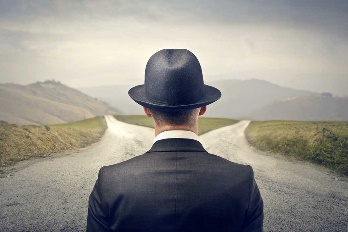 Due Thursday, February 16– Poetry Workshop DayCreative Task  – Write a poem in the style of Robert Frost. Use the poems on Poetry Handout #1 as a model. Try to capture Frost’s regional and lyrical style. Use the Arizona desert backdrop as your inspiration! As Frost does, use strong imagery (at least 5 surprising images) to capture the spirit and symbolism of nature. Your poem must follow the structure of either “Stopping by Woods…” or “The Road Not Taken.”Scoring Criteria:*4 or 5 Stanzas (minimum of 16 lines)*Choose rhyme scheme of EITHER AABA or ABAAB. *Try to capture the musical, rhythmic quality of Frost’s poetry.*Focus on some important aspect of nature. Evaluation Rubric4=>Performance shows creative and compelling understanding of Frost’s style. Performance skillfully uses rhyme and meter to convey a lyrical quality.  Volume, rhythm, and emphasis demonstrate insight and understanding; follows all guidelines perfectly. 3=>Shows adequate understanding of poem; uses appropriate volume and rhythm; generally follows guidelines.2=>Shows some understanding of poem but may be unclear or seem unfinished in a couple of places.1=>Too undeveloped/unfinished to show understanding.Option #2 – Creative Task.   Create a graphic version of either “The Road Not Taken” or “Stopping by Woods on a Snowy Evening” that tells the story of the poem and captures the spirit and tone of Frost’s words, images, and symbols through vivid illustration or photographs. Arrange the poem and your images on a poster board or other surface.Evaluation Rubric4=>Shows creative and compelling understanding of Frost’s imagery, tone, and meaning; illustrations convey a lyrical quality. Provides insight and understanding into poem; follows all guidelines perfectly. 3=>Shows adequate understanding of poem; uses appropriate images; generally follows guidelines.2=>Shows some understanding of poem but may be unclear or seem unfinished in a couple of places.1=>Too undeveloped/unfinished to show understanding.Option #3 – Creative Task    Record yourself performing a dramatic reading of either “The Road Not Taken” or “Stopping by Woods on a Snowy Evening.”  Your performance should capture the easy flow and rhythm of his style and add appropriate emphasis and emotion when necessary.  Include a “reading” copy of the poem marked with notes that guide your reading.  Memorization is not required but is recommended.  Upload your dramatic reading to Canvas.Evaluation Rubric4=>Performance shows creative and compelling understanding of Frost’s style. Performance skillfully uses rhyme and meter to convey a lyrical quality.  Volume, rhythm, and emphasis demonstrate insight and understanding; follows all guidelines perfectly. 3=>Shows adequate understanding of poem; uses appropriate volume and rhythm; generally follows guidelines.2=>Shows some understanding of poem but may be unclear or seem unfinished in a couple of places.1=>Too undeveloped/unfinished to show understanding.You will staple your work in THIS order:__This handout__Final poem or graphic version (Options #1 and #2)__Rough draft(s)— for Options #1 or #2, or, for Option #3--a copy of poem with reading notes added.__Poetry Handout #1 w/quizzes attached (Purple)Frost is considered to be “regional” in his writing, meaning his poetry concentrates solely on his New England environment where he lived. Frost is lyrical and uses strong imagery to convey emotion.Frost uses symbolic representation in his poems, meaning that the nature imagery often represents larger concepts. He is known to write lyric poetry. Frost tends to write using traditional rhyme and meter. Frost’s poems achieve a certain kind of musicality. Frost often uses everyday speech to convey complex ideas.Frost is known for writing realistic poems.